Your recent request for information is replicated below, together with our response.For, 2023 to dateThe total number of offences recorded under the HO code 106 were the object was trafficking for sexPlease segregate the data into two categories 18 and older and under 18For, 2022The total number of offences recorded under the HO code 106 were the object was trafficking for sexPlease segregate the data into two categories 18 and older and under 18For, 2021The total number of offences recorded under the HO code 106 were the object was trafficking for sexPlease segregate the data into two categories 18 and older and under 18For, 2020The total number of offences recorded under the HO code 106 were the object was trafficking for sexPlease segregate the data into two categories 18 and older and under 18For, 2019The total number of offences recorded under the HO code 106 were the object was trafficking for sexPlease segregate the data into two categories 18 and older and under 18Home Office Codes do not extend to Scotland, and as such, in terms of Section 17 of the Freedom of Information (Scotland) Act 2002, this represents a notice that the information you seek is not held by Police Scotland.Crimes in Scotland are recorded in accordance with the Scottish Government Justice Department offence classification codes. You may wish to consult the Scottish Classification of crimes and offences and submit a new request:- Classification of Crimes and Offences, Scotland. If you require any further assistance please contact us quoting the reference above.You can request a review of this response within the next 40 working days by email or by letter (Information Management - FOI, Police Scotland, Clyde Gateway, 2 French Street, Dalmarnock, G40 4EH).  Requests must include the reason for your dissatisfaction.If you remain dissatisfied following our review response, you can appeal to the Office of the Scottish Information Commissioner (OSIC) within 6 months - online, by email or by letter (OSIC, Kinburn Castle, Doubledykes Road, St Andrews, KY16 9DS).Following an OSIC appeal, you can appeal to the Court of Session on a point of law only. This response will be added to our Disclosure Log in seven days' time.Every effort has been taken to ensure our response is as accessible as possible. If you require this response to be provided in an alternative format, please let us know.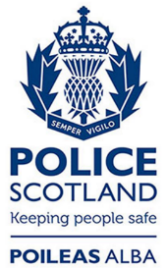 Freedom of Information ResponseOur reference:  FOI 23-0230Responded to:  13th February 2023